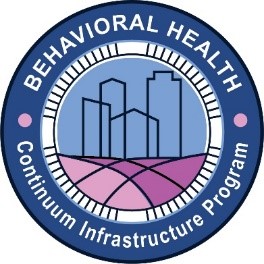 Behavioral Health Continuum Infrastructure Program (BHCIP)Behavioral Health County and Tribal Planning GranteeAction Plan TemplateCounty behavioral health agency or tribal entity name: Date submitted:Point of contact for submission: Name: Title: Email address:Phone number:  Instructions: The Action Plan must be submitted to planning@ahpnet.com prior to entities spending remaining grant funding on predevelopment activities (examples below): Eligible Pre-Development Costs Awarded funds are to support activities associated with planning for the construction, acquisition, or rehabilitation of BH facilities to increase the level of services available. Funding may be used for staff or subcontractors working directly on the project, including technical experts (architects, engineers, etc.) to assist with determining costs and feasibility of priority projects. Funding may also support counties and tribes to develop the detailed design for the program, including quality and practice standards, which will inform the facility and staffing requirements. Additionally, planning grants may support the costs of community engagement and outreach to shape and obtain support for the new or expanded program. Potential Funding Uses • Identification of potential development sites • Identification of buildings for rehabilitation or expansion• Identification of potential developers and brokering relationships • Identification and application for additional resources for capital, services, and operating costs BH County and Tribal Planning RFA 6 • Land/site development and other appropriate reviews • Addressing local siting challenges • Community and provider engagement via onsite and virtual meetings • Pre-development costs, such as assessing the feasibility of the proposed capital project, legal fees, option fees (payments to obtain site control), architectural and engineering fees (for initial drawings and estimates), accounting fees, and other costs needed to verify the viability of a project.Collaboration The Action Plan is to be developed through a collaborative process that may include but is not limited to community stakeholder and partner input from all the following groups. County or tribal representatives (behavioral health, health, public health, public safety partners, social services, child welfare, education, housing)Health care providers, behavioral health providers, community clinics and health centersReal estate developersIndividuals and or family members who have lived experience with behavioral health conditions. The following elements, at minimum, must be included in the Action Plan. Each numbered line must be included in your submission. If desired, additional information may be included under line 8. Please use the template below to create your action plan. _______________________________________________________________Identify your Project Director/Lead.  Describe your overall goals, objectives, strategies, and timeline.  List your planned BHCIP and CCE projects and the funding rounds you plan to apply to. Drawing upon both the DHCS Behavioral Health Needs Assessment report and local data, describe your infrastructure gaps and challenges and barriers. Then describe your proposed strategies & solutions. Provide an outline of your partnerships for implementation of the Action Plan.  Include your staffing plan (including strategies for recruiting and retaining diverse and multicultural staff including those who are Black, Indigenous, and People of Color, to ensure culturally competent services to underserved communities). Describe the required resources for implementation of the Action Plan and steps to secure them. Provide any additional information that you would like to include in your Action Plan.Please submit the action plan by email to planning@ahpnet.com by December 16, 2022, at the latest. The action plan may be submitted earlier to begin spending remaining grant funds on predevelopment activities outlined at the top of this document. 